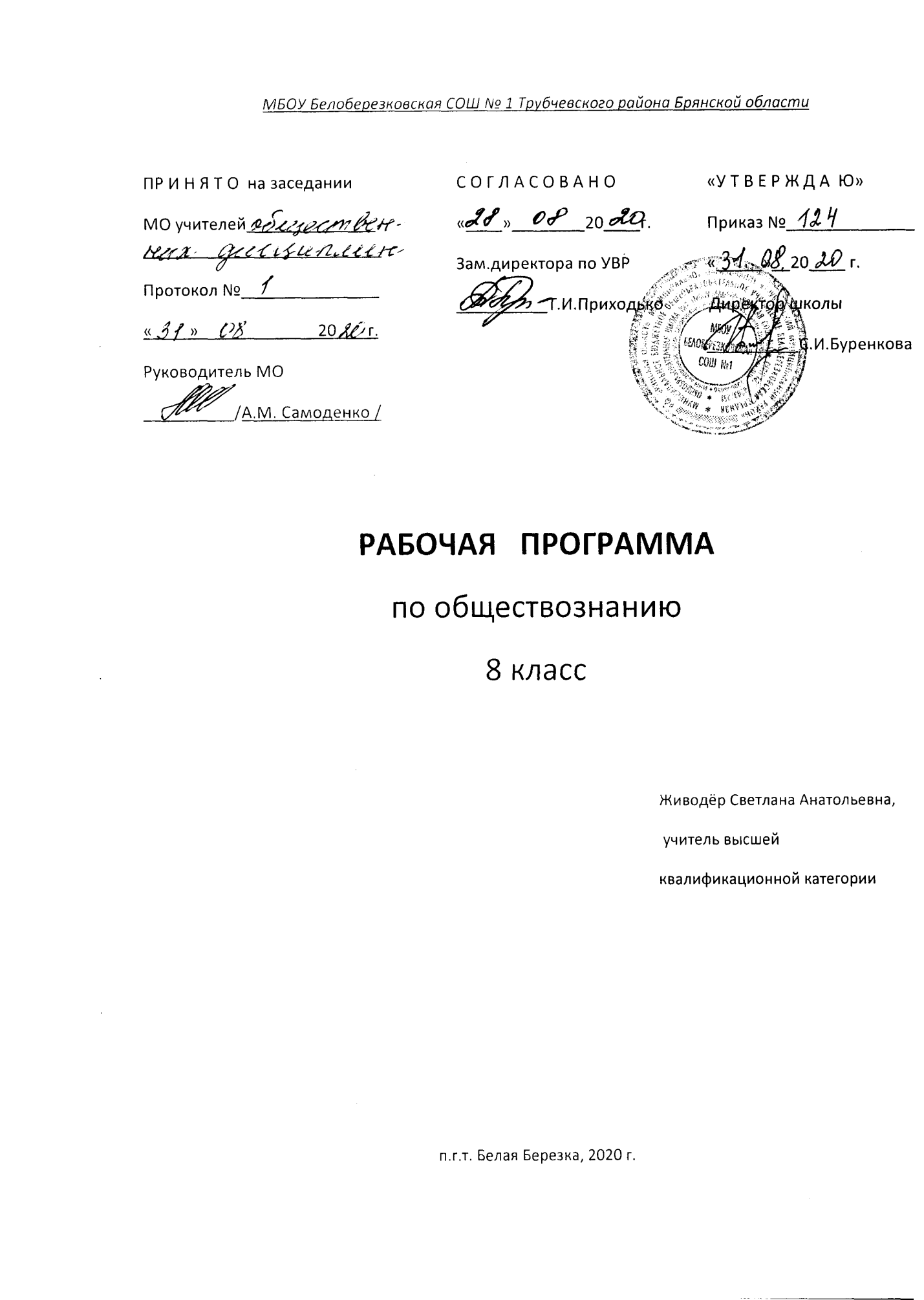 ПОЯСНИТЕЛЬНАЯ   ЗАПИСКА	Рабочая программа по обществознанию 8 класса разработана в соответствии с Положением о порядке разработки и утверждения рабочей программы по учебным предметам, курсам, модулям в соответствии с ФГОС ООО МБОУ Белоберезковская СОШ №1 и на основании Основной образовательной программы основного общего образования  МБОУ Белоберезковская СОШ №1.	Программа рассчитана на 34 часа (1 час в неделю) согласно Учебному плану школыУчебно-методическое обеспечение курса:Учебная программа: Авторская программа по обществознанию. Обществознание. 6-9 классы: рабочие программы по учебникам под редакцией Л.Н. Боголюбова/ авт.-сост. И.Ю. Буйволова. – Волгоград: Учитель, 2012.Учебник:  Обществознание. 8 класс: учеб. Для общеобразоват. учреждений под ред. Л.Н. Боголюбова, Л.Ф. Ивановой.- М: Просвещение, 2017.Дополнительная литература: 1.Махоткин А.В. Обществознание в схемах и таблицах.- М.: Эксмо, 2011.2. Обществознание: вопрос и ответ.- Ростов-на- Дону: « Учитель», 2004                                           ЦелиИзучение обществознания на ступени основного общего образования направлено на достижение следующих целейОвладение умениями получать и критически осмысливать социальную информацию;Формирования опыта применения полученных знаний и умений для решения типичных задач в области социальных отношений:Воспитание гражданской ответственности, правового самосознания;Освоение системы знаний об обществе, его сферах      Общеучебные умения, навыки и способы деятельностиВ ходе преподавания обществознанияв основной школе, работы над формированием у учащихся перечисленных в программе знаний и умений, следует обращать внимание на то, чтобы они овладевали умениями общеучебного характера, разнообразными способами деятельности.Требования к уровню подготовки учащихся	В результате изучения обществознания в 7-м классе ученик должен:	1) знать/понимать:	- что такое личность;	-пути развития общества;   - функции государства в экономике;               - сущность экономики и её роль в жизни общества;               - социальную структуру общества;	2) уметь:	-анализировать социальные отношения;	- объяснять сущность общественных процессов и явлений;	- извлекать необходимую информацию;	- решать познавательные и практические задачи в рамках изученного материала;              -реализовать свои права и защищать свои интересы;               - формулировать и отстаивать свою позицию4	3) использовать приобретенные знания и коммуникативные умения в практической деятельности и повседневной жизни для:	- полноценного выполнения типичных для подростка социальных ролей;	- общей ориентации в актуальных общественных событиях и процессах;	- первичного анализа и использования социальной информации.Содержание курса1.Личность и общество. 4 часаИндивид, индивидуальность, личность. Общество, его сферы и варианты развития: реформы, революции. Глобализация. Глобальные проблемы современности.2. Сфера духовной культуры, 9 часов.Духовность. Мораль и нравственность. Универсальные добродетели. Образование. Наука с современном обществе. Религия как форма культуры. Мировые религии.3. Экономика, 14 часов.      Понятие экономика, её роль в жизни общества. Главные вопросы экономики, способы их решения в разных экономических системах. Собственность. Рыночная экономика. Производство. Предпринимательство. Роль государства в экономике. Распределение и потребление. Безработица: причины и виды. Международная торговля.4 Социальная сфера, 6 часовСоциальная структура общества. Социальные статусы и роли. Нации и межнациональные отношения. Отклоняющееся поведение. Причины девиаций.Учебно-тематический план:Личность и общество - 4 часа.Сфера духовной культуры- 9 часов.Экономика- 14 часов.Социальная сфера – 6 часовФормы промежуточного контроляустный опрос,  самостоятельные работы,   тестирование             Форма итогового контроля               Контрольная работаКалендарно-тематическое планирование  прилагается:Список литературы:Обществознание. 6-9 класс: рабочие программы по учебникам под редакцией Л.Н.Боголюбова / авт.-сост. И.Ю.Буйволова. – Волгоград : Учитель. 2012.Федеральный перечень учебников, рекомендованных Министерством образования Российской Федерации к использованию в образовательном процессе в общеобразовательных учреждениях на 2015-16 учебный год.КАЛЕНДАРНО-ТЕМАТИЧЕСКОЕ ПЛАНИРОВАНИЕ№ п/пНаименование разделов, темы уроков, виды контроляДата поПлануДата пофакту1 Личность и общество( 4 часа)1Быть личностью2Общество как форма жизнедеятельности людей3Развитие общества4Контрольная работа по теме «Личность и общество»2.Сфера духовной культуры ( 9 часов)5Сфера духовной жизни6Мораль7Долг и совесть8Моральный выбор- это ответственность9Образование10Наука в современном мире11Религия как одна из форм культуры12Повторение раздела «Духовная сфера»13Контрольная работа по теме « Сфера духовной культуры»3. Экономика (14 часов)14Экономика и её роль в жизни общества15Главные вопросы экономики16Собственность17Рыночная экономика18Производство- основа экономики19Предпринимательская деятельность20Роль государства в экономике21Распределение доходов22Потребление23Инфляция и семейная экономика24Безработица, её причины и последствия25Мировое хозяйство и международные отношения26Повторение по разделу «Экономика»27Контрольная работа по теме «Экономическая сфера»4.Социальная сфера (6 часов)28Социальная структура общества29Социальные статусы и роли30Нации и межнациональные отношения31Отклоняющееся поведение32Причины девиаций33Контрольная работа по теме «Социальная сфера»34Итоговая контрольная работа